Родительский контрольСоветы родителям: Расскажите своим детям об опасностях, существующих в интернете и научите правильно выходить из неприятных ситуаций;  Повысьте уровень общей безопасности Вашего компьютера;  Обсудите внутрисемейные правила пользования интернетом;  Научите детей уважать других в интернете 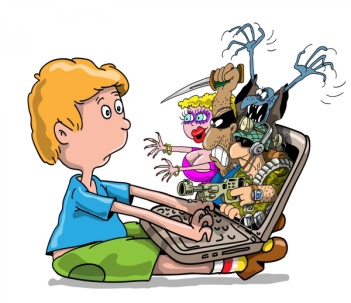 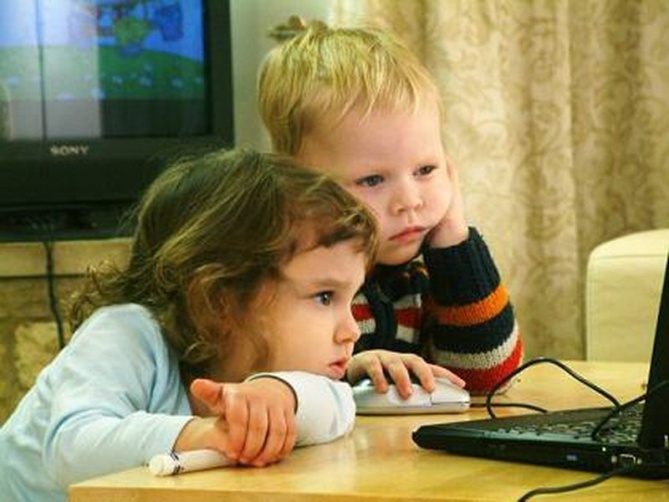 Муниципальное бюджетное дошкольное образовательное учреждениедетский сад комбинированного вида №20Как сделать интернет безопасным для вашего ребенка./ Сост. Черепанова А.С.с. Николо-Павловское2015ГОРНОУРАЛЬСКИЙ ГОРОДСКОЙ ОКРУГМуниципальное бюджетное дошкольное образовательное учреждениедетский сад комбинированного вида №20КАК СДЕЛАТЬ ИНТЕРНЕТ БЕЗОПАСНЫМ ДЛЯ ВАШЕГО РЕБЕНКАВИДЫ ПРОГРАММНОГО ОБЕСПЕЧЕНИЯ ДЛЯ РОДИТЕЛЬСКОГО КОНТРОЛЯВозможности Windows 7ПУСК             ПАНЕЛЬ УПРАВЛЕНИЯ             РОДИТЕЛЬСКИЙ КОНТРОЛЬСОЗДАТЬ НОВУЮ УЧЕТНУЮ ЗАПИСЬСОЗДАЙТЕ НОВЫЙ ПРОФИЛЬ, ОТЛИЧАЮЩИЙСЯОТ ОСНОВНОГОНАЖМИТЕ «ВКЛЮЧИТЬТЕКУЩИЕ ПАРАМЕТРЫ»ОГРАНИЧЕНИЕ ПО ВРЕМЕНИ(ВЫСТАВИТЬ ВРЕМЯ)    ИГРЫ (ВЫБРАТЬ РАЗРЕШЁННЫЕ ИГРЫ)УСТАНОВИТЬ ФЛАЖОК НА «может работать только с разрешёнными программами»В конце Вы увидите такое окно: 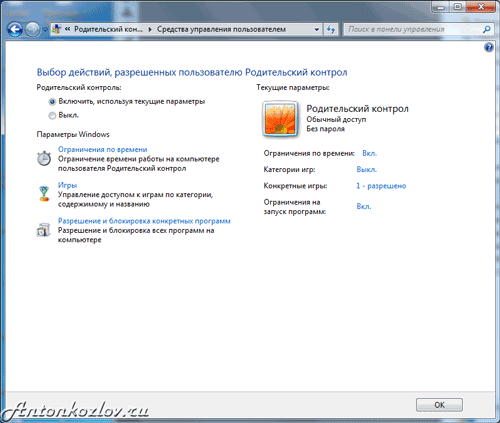 Контроль от «Касперского»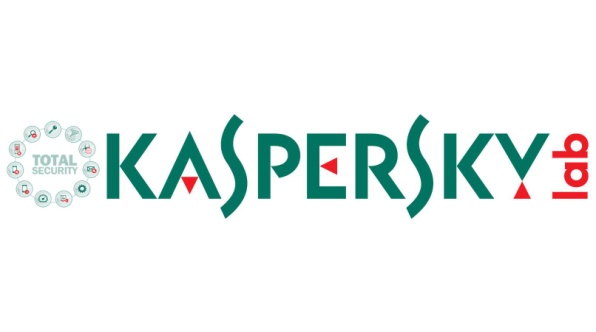 Все мы знакомы с данной антивирусной программой, но далеко не все знают о ее реальных возможностях. Функционал утилиты настолько велик, что позволяет устанавливать ограничение по использованию ПК для различных учетных записей. Все, что вам потребуется, – наличие данного антивирусного обеспечения. Так как по умолчанию «родительский контроль» (РК) отключен, его необходимо активировать. Для этого перейдите в главное меню, а затем выберите пункт РК. После этого нажмите на кнопку «Включить». Еще один вариант – перейти в «Настройки», выбрать пункт «Дополнительно» и найти там «Родительский контроль» «Как и всюду на планете, Есть опасность в Интернете. Мы опасность исключаем, Если фильтры подключаем»NetPolice Child - Программа может блокировать работу различных мессенджеров (icq, msn, jabber…), загрузку файлов (аудио, видео, архивы…). Так же есть возможность активировать профили фильтрации по времени. Доступ к управлению фильтром осуществляет- ся по паролю. Программа ведѐт журнал посещений сайтов, таким образом, вы всегда будете в курсе какие сайты посещал ваш ребѐнок.SkyDNS - более 50 категорий сайтов в фильтре позволят настроить доступ для детей только к нужным сайтам, ограничив доступ к вредным и не подходящим по возрасту.Интернет Цензор - Особенностью данной разработки является то, что она пускает пользователей только на заведомо безопасные ресурсы, список которых компания - разработчик регулярно обновляет. Это, пожалуй, наиболее эффективный способ фильтрациипассивныйактивный 1. ограничение времени пользования персональным компьютером. К примеру, в будни вы можете выставить время с 17-00 до 19-00, а на выходные – с 12-00 до 20-00. Таким образом, только в это время человек сможет пользоваться данным устройством2.  позволяет установить ограничение на игры 3.  предусматривает запрещение посещения определенных интернет-ресурсов Основная его задача в том, чтобы в реальном времени отслеживать все действия ребенкаНеобходима установка специального Программного Обеспечения (ПО)Например, программа под названием Crawler Parental Control или Kids Control